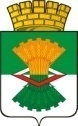 ДУМА  Махнёвского муниципального образования четвертого  созываРЕШЕНИЕот  21  декабря   2021 года                п.г.т.Махнёво                                      № 107   О внесении изменений в решение Думы Махнёвского муниципального образования от 22.12.2020 года № 35 «Об утверждении  бюджета Махнёвского муниципального образования на 2021 год и плановый период 2022 и 2023 годы» (с изменениями от 20.01.2021 № 40, от 03.02.2021 № 43, от 25.03.2021г. №45, от 18.05.2021 №65, от 23.06.2021 №68, от 27.07.2021 №74, от 05.10.2021 №89, от 29.11.2021 №98)  	В соответствии с Бюджетным кодексом Российской Федерации, со  ст. 40 Главы 5 Положения о бюджетном процессе в Махнёвском муниципальном образовании, утвержденном решением Думы Махнёвского муниципального образования от   05.12.2011 года № 121 (с изменениями от 21.11.2013 года № 393), с Приказом Министерства финансов Российской Федерации от 29 ноября 2017 года   № 209-н «Об утверждении порядка применения классификации операций сектора государственного управления», с Приказом Министерства финансов Российской Федерации от 06 июня 2019 года № 85-н «О порядке формирования и применения кодов бюджетной классификации Российской Федерации, их структуре и принципах назначения»,  на основании Закона Свердловской области от 17.06.2021г № 44-ОЗ «О внесении изменений в Закон Свердловской области от 10.12.2020 г. № 144-ОЗ «Об областном бюджете на 2021 год и плановый период 2022 и 2023 годов», рассмотрев  письменные обращения получателей бюджетных средств, главных распорядителей бюджетных средств, Дума Махнёвского муниципального образования, Дума Махнёвского муниципального образования 	 РЕШИЛА:       1. Внести изменения в решение Думы Махнёвского муниципального образования от 22.12.2020 года № 35 «Об утверждении  бюджета Махнёвского муниципального образования на 2021 год и плановый период 2022 и 2023 годы» (с изменениями от 20.01.2021 № 40, от 03.02.2021 № 43, от 25.03.2021г. № 45, от 18.05.2021 № 65, от 23.06.2021 № 68, от 27.07.2021 №74, от 05.10.2021 №89, от 29.11.2021 №98)   следующего содержания:      1.1.Установить общий объем доходов бюджета Махнёвского муниципального образования:                1) на 2021 год – 433 118,6 тысяч рублей, в том числе объем межбюджетных трансфертов из областного бюджета  – 359 078,3 тысяч рублей;   2) на 2022 год – 498 307,5 тысяч рублей, в том числе объем межбюджетных трансфертов из областного бюджета  – 262 644,5 тысяч рублей;   3) на 2023 год – 509 833,3 тысяч рублей, в том числе объем межбюджетных трансфертов из областного бюджета  – 269 321,6 тысяч рублей. 1.2. Установить общий объем расходов бюджета муниципального образования              1) на 2021 год – 438 432,0 тысяч рублей;   2) на 2022 год – 498 307,5 тысяч рублей, в том числе общий объем условно утвержденных расходов – 5 891,6 тысяч рублей;   3) на 2023 год – 509 833,3 тысяч рублей, в том числе общий объем условно утвержденных расходов – 12 025,6 тысяч рублей.1.3. Предусмотреть дефицит бюджета муниципального образования:   1) на 2021 год – 5 313,4 тысяч рублей, в том числе за счет снижения остатков средств на счетах по учету средств местного бюджета – 3 130,7 тысяч рублей;   2) на 2022 год – 0,00 тысяч рублей;   3) на 2023 год – 0,00 тысяч рублей.1.4. Установить верхний предел муниципального долга    1) на 01 января 2022 года – 0,0 тысяч рублей, в том числе по муниципальным гарантиям – 0,0 тыс. рублей;   2) на 01 января 2023 года – 0,0 тысяч рублей, в том числе по муниципальным гарантиям – 0,0 тыс. рублей;   3) на 01 января 2024года – 0,0 тысяч рублей, в том числе по муниципальным гарантиям – 0,0 тыс. рублей1.5. Утвердить Свод доходов бюджета Махнёвского муниципального образования на 2021 год (приложение № 1).1.6. Утвердить Свод доходов бюджета Махнёвского муниципального образования на 2022 и 2023 годы (приложение № 2).1.7. Утвердить Перечень главных администраторов доходов бюджета Махнёвского муниципального образования (приложение № 3).В случае вступления в силу в 2021 году нормативных правовых актов Российской Федерации и (или) Свердловской области, которые повлекут изменение видов доходов, администрирование которых осуществляется главными администраторами доходов бюджета муниципального образования, администрация муниципального образования в процессе исполнения настоящего решения уточняет виды доходов, администрирование которых осуществляется главными администраторами доходов бюджета муниципального образования.1.8. Утвердить Свод расходов бюджета Махнёвского муниципального образования по разделам,  подразделам,  целевым статьям расходов,  видам расходов классификации расходов бюджетов Российской Федерации на 2021  год (приложение № 4).1.9. Утвердить Свод расходов бюджета Махнёвского муниципального образования по разделам,  подразделам,  целевым статьям расходов,  видам расходов классификации расходов бюджетов Российской Федерации на 2022 и 2023 годы (приложение № 5).1.10. Утвердить Ведомственную структуру расходов бюджета Махнёвского муниципального образования по главным распорядителям на 2021 год (приложение № 6).1.11. Утвердить Ведомственную структуру расходов бюджета Махнёвского муниципального образования по главным распорядителям на 2022 и 2023 годы (приложение № 7).1.12. Утвердить Распределение бюджетных ассигнований на реализацию муниципальных программ Махнёвского муниципального образования на 2021 год (приложение № 8).1.13. Утвердить Распределение бюджетных ассигнований на реализацию муниципальных программ Махнёвского муниципального образования на 2022 и 2023 годы (приложение № 9).1.14. Установить общий объем бюджетных ассигнований, направляемых из бюджета муниципального образования на исполнение публичных нормативных обязательств муниципального образования:     1)  на 2021 год – 8,5 тысяч рублей;     2) на 2022 год – 22 808,7 тысяч рублей;     3) на 2023 год – 23 908,9 тысяч рублей.1.15. Установить размер резервного фонда Администрации муниципального образования:    1)  на 2021 год – 300,0 тысяч рублей;    2) на 2022 год – 0,0 тысяч рублей;    3) на 2023 год – 0,0 тысяч рублей.1.16. Привлечение и погашение муниципальных внутренних заимствований в 2021 году и плановом периоде 2022 и 2023 годов не планируется.         1.17. Предусмотреть объем расходов на обслуживание муниципального долга:            1)  на 2021 год – 0,0 тысяч рублей;            2) на 2022  год – 0,0 тысяч рублей;            3) на 2023 год – 0,0 тысяч рублей.        1.18. Установить общий объём бюджетных ассигнований, которые должны быть предусмотрены на исполнение муниципальных гарантий по возможным гарантийным случаям:            1) на 2021 год – 0,0 тысяч рублей;            2) на 2022 год – 0,0 тысяч рублей;            3) на 2023 год – 0,0 тысяч рублей.        1.19. Предоставление муниципальных гарантий из бюджета муниципального образования в 2021 году и плановом периоде 2022 и 2023 годах не предусматривать.1.20. Предоставление бюджетных кредитов из бюджета муниципального образования в 2021 году и плановом периоде 2022 и 2023 годах не предусматривать.1.21. Утвердить объем бюджетных ассигнований Дорожного фонда Махнёвского муниципального образования:     1)  на 2021 год – 120 094,1 тысяч рублей;     2) на 2022 год – 168 264,7 тысяч рублей;     3) на 2023 год – 165 824,7 тысяч рублей.1.22. Утвердить Свод источников внутреннего финансирования дефицита бюджета Махнёвского муниципального образования на 2021 год (приложение № 10).1.23. Утвердить Свод источников внутреннего финансирования дефицита бюджета Махнёвского муниципального образования на 2022 и 2023 годы (приложение № 11).1.24. Утвердить Перечень главных администраторов источников финансирования дефицита бюджета Махнёвского муниципального образования (приложение № 12).1.25. Утвердить Нормативы распределения  доходов, мобилизуемых на территории  Махнёвского муниципального образования,  нормативы по которым не установлены бюджетным законодательством Российской Федерации и Свердловской области (приложение № 13).1.26. Субсидии юридическим лицам (за исключением субсидий государственным и муниципальным учреждениям), индивидуальным предпринимателям, физическим лицам - производителям товаров, работ, услуг (далее - субсидии производителям товаров, работ, услуг) предоставляются в случае, если ими соблюдены условия получения соответствующих субсидий, предусмотренные муниципальными правовыми актами местной Администрации.Порядок предоставления из местного бюджета субсидий производителям товаров, работ, услуг устанавливается нормативными правовыми актами Махнёвского муниципального образования, принимаемыми местной Администрацией.1.27. Установить, что в ходе исполнения бюджета показатели сводной бюджетной росписи могут быть изменены в соответствии с решениями руководителя Финансового отдела без внесения изменений в решение о бюджете в случаях, предусмотренных Положением о бюджетном процессе в муниципальном образовании.2. Настоящее Решение вступает в силу с даты  его опубликования в газете «Алапаевская искра».3. Настоящее Решение с приложениями № 1 – 13 опубликовать в газете «Алапаевская искра» и разместить  на сайте Махнёвского муниципального образования  в сети « Интернет».4. Контроль исполнения настоящего Решения возложить на постоянную комиссию по экономической политике, бюджету, финансам и налогам Думы муниципального образования (Дюкова С.В.).Председатель Думы муниципального образования                                                                        С.Г.Алышов Глава муниципального образования                                                            А.С. Корелин